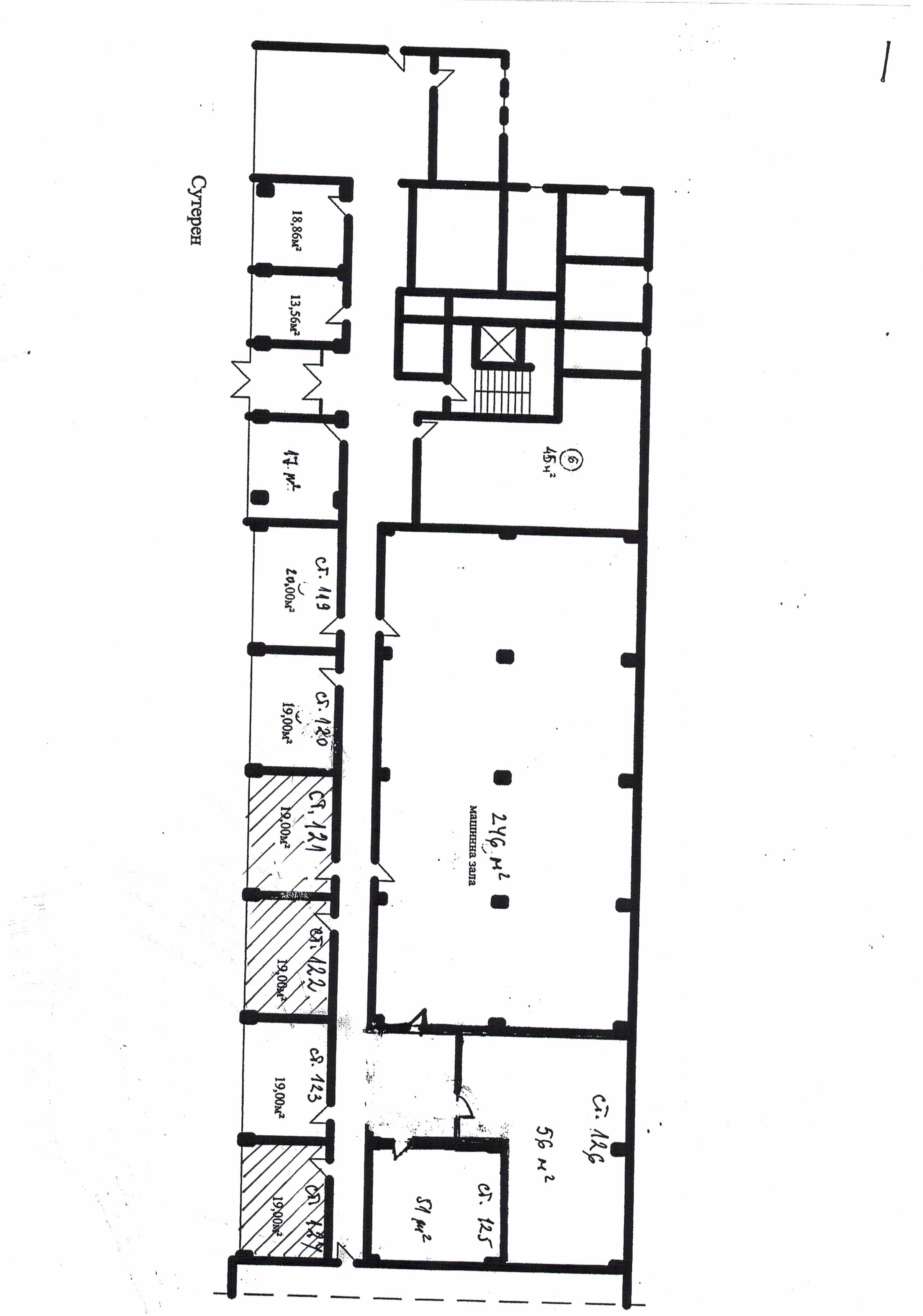 Етаж първи от сграда с идентификатор 14218.514.230.5Помещенията, които се отдават под наем са защриховани.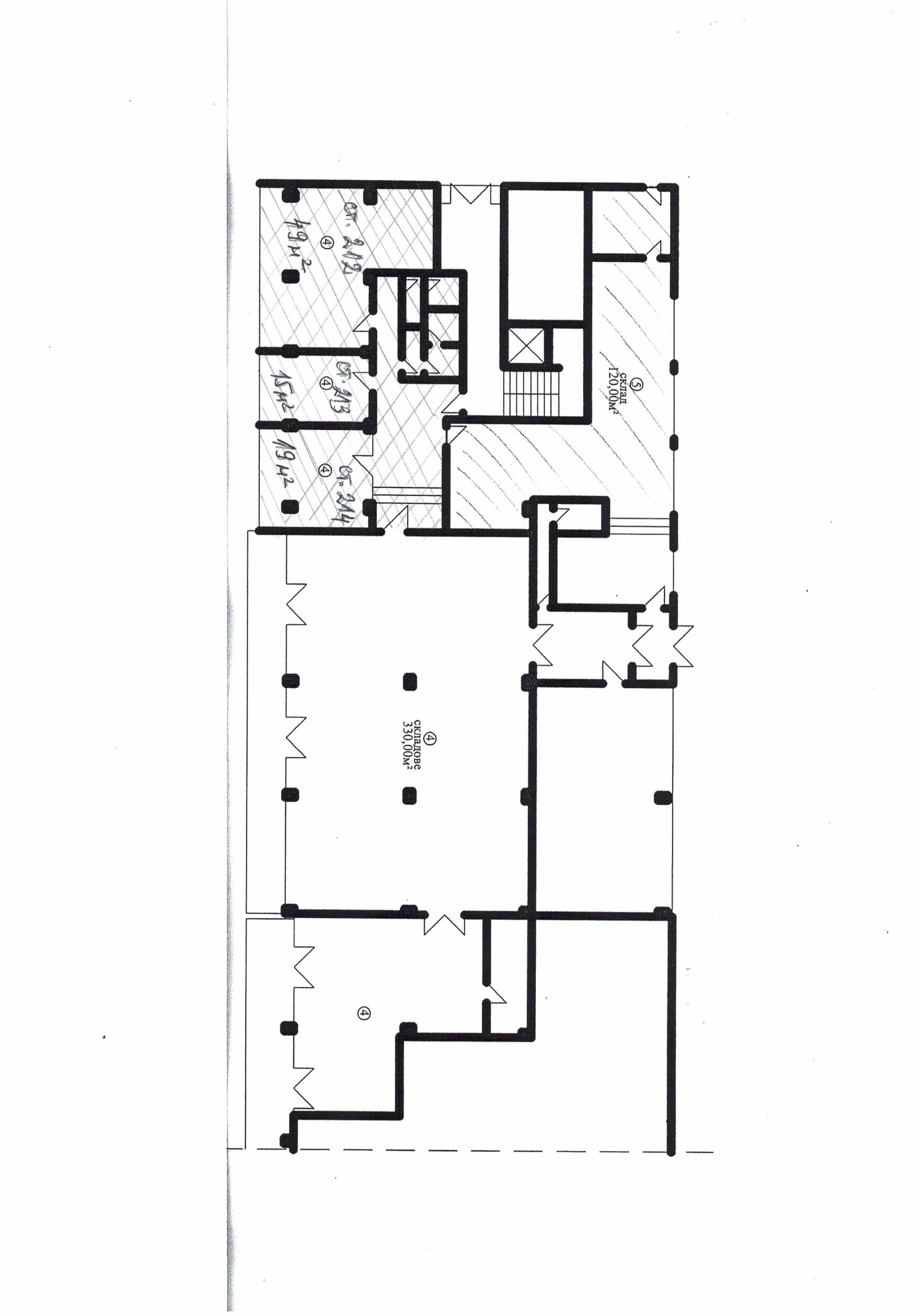 Етаж втори от сграда с идентификатор 14218.514.230.5Помещенията, които се отдават под наем са защриховани /мрежа/.